FABRICATION ENGINEER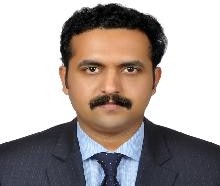 PRINCE prince-391372@2freemail.com11 Years experience in Steel Fabrication& ProductionCARRIER OBJECTIVEI am seeking a challenging position in a professional organization where I may enhance my skills and strengths. I want to use my experience to contribute for the growth of the organization by harnessing the skills, experience and knowledge acquired over the time.PROFESSIONAL EXPERIENCE IN U.A.EM/S. Galva Coat (Fabrication Division)Position –Senior Engineer- Fabrication	May 2013-Till dateGalva Coat provides the following services:-All kind of fabrication works- Structural, Vessels, Piping and Oil filed related fabricationsDesign, Supply of all kind of lighting, transmission, traffic and stadium polesAll kind of welding works such as SAW, SMAW, GMAW,FCAWJob Description:Responsible for structural steel fabrication divisionPlanning, organizing , and review fabrication drawingsExecute the fabrication and welding works based on the drawings, cutting list, and bill of materials within the estimated time frame.Allocation of manpower according to type of workPlan all materials for new products and ensure optimal utilization of all resources and administer product orders and ensure compliance to all timeframe for all fabricated productsAnalyze all root causes for all fabrication issues and resolve same and implement all new process tools according to required orderProvide support to all total productive maintenance programs and design all fabrication processes and appropriate schedulesDetermining quality control standardsCoordination with Quality department, NDT tests and all other inspectionsOrganizing the repair and routine maintenance of production equipmentEnsure that manufacturing processes run reliably and efficientlyEnsuring that health and safety regulations are strictly complied all timesCo ordination with Sales and Design departmentAssist factory manager and prepare reports on regular basis after final inspections.Machineries  KnowledgeRolling machinesPress brake -15 m long 3000 TONHydraulic Shearing Machine 15 m longAutomatic Submerged Arc WeldingDouble shell welding machineAll type of welding machines Arc, MIG,TIG etcPlasma cutting machine -6 HeadCNC laser and Water jet cutting machinesCNC turret punching machineRoll forming machines ( Guard rail beam, post and cable tray)Hydraulic press, Iron workerSystems and Standards usedISO 19001-2015ISO 14001-2015OSHAD- SFAWS D 1.1 (Welding)ERP System – Infor LNCertificate TrainingsOSHAD –SFFire fighting trainingBasic First Aid Training- American Heart AssociationCPR and AED Training - American Heart AssociationTechnical Metal Industrial CO. LLC, Abu DhabiPosition - Production Engineer From May 2010 until May 2013 ( 3 Years)About Company: - Company is into manufacturing of building materials such as Fire Rated Metal doors, Cable Management (Tray, Trunking, Ladder, Channel, baskets),Expanded Mesh, Wall tie and lintel, Electrical Cabinets etcKey Skills:-Leading Production team and guiding production departmentCommunication with customer regarding technical details and deliveryAttending technical meeting and client inspection at customer sideProject evaluation and project progress follow upSound Knowledge in sheet metal manufacturing and engineering drawings.Knowledge in MIG and TIG weldingGood knowledge of CNC punchingExperience with the operation of industrial machineries (shearing, Bending, Drilling, Spot welding, Lathe, Milling, Grinding etc)Daily Production control and planningRow material handling and delivery follow-upCommunication and follow up with sales and purchase departmentPROFESSIONAL EXPERIENCE IN INDIA: - 3 YearsBIJUR DELIMON INDIA PVT LTDPosition- Production/Service Supervisor	May 2009 – March 2010 (1year)About Company: - Company is into manufacturing of lubrication systems for oil refineries, Steel Plants, cement plants etc.Key Skills:-Leading Production team and giving guidelinesSound Knowledge in oil lubrication machine manufacturing.Knowledge in hydraulic systems and processesGood knowledge in P&ID and engineering drawingsKnowledge and experience in fabrication works of oil tanks and structuralInteracting with clients and solving the problemsDecision making at the right time and problem solving using technical knowledgeProcess knowledge in valves, flow switches, pressure control devices and gauges, temperature control and monitoring instrumentsInvolving in service activities and giving guidelinesConducting in process inspections and supporting client inspectionsSystem oriented documentation of production and manpower handlingInvolving ISO activities and keeping quality on productionKnowledge in Quality management systemsExperience in MS Word and Excel for the documentation purposesSANDVIK ASIA LTDPosition- Mechanical Engineer April 2008 to April 2009 (1 Year)About Company:- Sandvik Asia limited is one of the best cutting tools manufactures in the worldKey Skills:-Working experience on CNC and special purpose machinesKnowledge about cutting tools and carbide toolsInvolving in tools production activitiesOn shop production handling and achieving target production.Knowledge of  ISO and quality management systemsKnowledge of engineering drawingsConducting in process inspection and taking timely dictionsAttending management meeting and giving suggestionsPLASTO CRAFTPosition-Junior Engineer	April 2007 to April 08 (1 Year)About Company: - Plasto craft is the manufacturer and distributors of auto componentsKey Skills:-Good Knowledge in mechanical engineering drawingsHand on experience in CNC machiningManaging shop floor activitiesKnowledge and experience in manufacturingExperience in conventional machining operationsProper documentation of production details SUMMARY OF EDUCATIONAL QUALIFICATIONSCOMPUTER LITERACY & OTHER COURSESAuto CADMS officePERSONAL DETAILSDate of Birth	: 23th May, 1985Sex	: MaleNationality	: IndianMarital Status	: MarriedReligion	: ChristianVisa Type	: Employment -trasferrableCourseUniversity/collageYear of passingPercentage of markBachelor of Mechanical EngineeringThe Institution of Engineers (India)2019 AprilGPA-6.7Diploma in Mechanical EngineeringDirectorate ofTechnical Education (Kerala)2007 March82ITINCVT (India)2003 March76H.S.CKerala Education Department (India)2002 March58S.S.CKerala Education Department (India)2000 March67